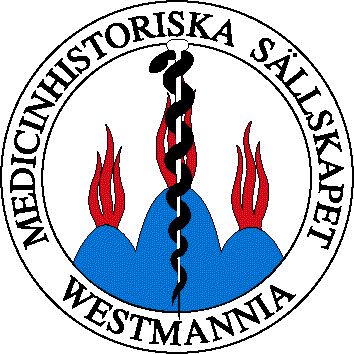 MedicinhistoriskaSällskapet Westmannia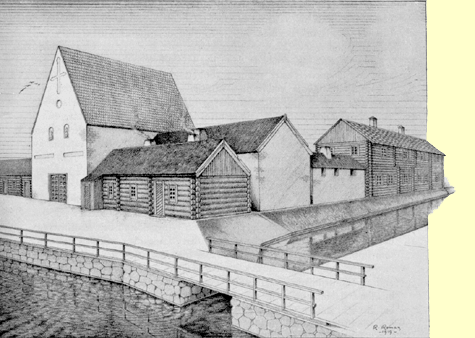 ÅrsredovisningÅr 2023Genomförda aktiviteterVårens föreläsningar:  22/2 Johan Nordmark: Patientsäkerhet. Risker vid komplexa system. Teknik och den mänskliga faktorn.20/3 Claes Rudberg moderator: Symposium Endoskopisk kirurgi - Robotkirurgi.19/4 Inställt. Föreläsaren förhindrad.   Höstens föreläsningar:  27/9   Olof Wennhall: Ögonsjukvårdens remarkabla teknikberoende utveckling.16/10 Inställt. Föreläsaren sjuk.21/11 Peter Nicolaides, Andrew Walker: Enheten för medicinsk teknik (MTA) och den medicintekniska utvecklingen. .                                                                                                                                                                                                                                                                                                                                                                                                                                                                                                                                                                                                                                                                                                                                                                                                                                                                                                                                                                                                                                                                                                                                                                                                                                                                                                                                                                                                                                                                                                                                                                                                                                                                                                                                                                                                                                                                                                                                                                                                                                                                                                                                                                                                                                                                                                                                                                                                                                                                                                                                                                                                                                                                                                                                                                                                                                                                                                                                                                                                                                                                                                                                                                                                                                                                                                                                                                                                                                                                                                                                                                                                                                                                                                                                                                                                                                                                                                                                                                                                                                                                                                                                                                                                                                                                                                                                                                                                                        	EkonomiSe bokslut med resultat- och balansräkning nedan.
Styrelsen föreslår årsmötet att överföra tillgångar och skulder i ny räkning.                                                                                                                                                                       Verksamhetsberättelse år 2023 för Medicinhistoriska Sällskapet WestmanniaStyrelsen för Medicinhistoriska Sällskapet Westmannia avger härmed följande berättelse för verksamhetsåret 2023Verksamhetsberättelse år 2023 för Medicinhistoriska Sällskapet WestmanniaStyrelsen för Medicinhistoriska Sällskapet Westmannia avger härmed följande berättelse för verksamhetsåret 2023Verksamhetsberättelse år 2023 för Medicinhistoriska Sällskapet WestmanniaStyrelsen för Medicinhistoriska Sällskapet Westmannia avger härmed följande berättelse för verksamhetsåret 2023Verksamhetsberättelse år 2023 för Medicinhistoriska Sällskapet WestmanniaStyrelsen för Medicinhistoriska Sällskapet Westmannia avger härmed följande berättelse för verksamhetsåret 2023Verksamhetsberättelse år 2023 för Medicinhistoriska Sällskapet WestmanniaStyrelsen för Medicinhistoriska Sällskapet Westmannia avger härmed följande berättelse för verksamhetsåret 2023Sällskapet hade 190 betalande medlemmar den 31 december 2023. Motsvarande antal år 2022 var 189 totalt, varav 3 föreningar/organisationer/företag.Sällskapet hade 190 betalande medlemmar den 31 december 2023. Motsvarande antal år 2022 var 189 totalt, varav 3 föreningar/organisationer/företag.Hedersmedlemmar är Stefan Oszàk Bengtsson, Ann-Britt Pierre och Kerstin Rännar.Hedersmedlemmar är Stefan Oszàk Bengtsson, Ann-Britt Pierre och Kerstin Rännar.Medlemsavgiften var under året 150 SEK för enskild medlem, 200 SEK för familj och 300 SEK för föreningar/organisationer.Styrelsen har haft fem protokollförda ordinarie sammanträden samt ett konstituerande sammanträde. Årsmötet ägde rum den 22 februari 2023 i Silvergruvan, Regionhuset i Västerås.Styrelse Styrelsen har efter årsmötet 14 februari 2023 haft följande sammansättningMedlemsavgiften var under året 150 SEK för enskild medlem, 200 SEK för familj och 300 SEK för föreningar/organisationer.Styrelsen har haft fem protokollförda ordinarie sammanträden samt ett konstituerande sammanträde. Årsmötet ägde rum den 22 februari 2023 i Silvergruvan, Regionhuset i Västerås.Styrelse Styrelsen har efter årsmötet 14 februari 2023 haft följande sammansättningMedlemsavgiften var under året 150 SEK för enskild medlem, 200 SEK för familj och 300 SEK för föreningar/organisationer.Styrelsen har haft fem protokollförda ordinarie sammanträden samt ett konstituerande sammanträde. Årsmötet ägde rum den 22 februari 2023 i Silvergruvan, Regionhuset i Västerås.Styrelse Styrelsen har efter årsmötet 14 februari 2023 haft följande sammansättningMedlemsavgiften var under året 150 SEK för enskild medlem, 200 SEK för familj och 300 SEK för föreningar/organisationer.Styrelsen har haft fem protokollförda ordinarie sammanträden samt ett konstituerande sammanträde. Årsmötet ägde rum den 22 februari 2023 i Silvergruvan, Regionhuset i Västerås.Styrelse Styrelsen har efter årsmötet 14 februari 2023 haft följande sammansättningMedlemsavgiften var under året 150 SEK för enskild medlem, 200 SEK för familj och 300 SEK för föreningar/organisationer.Styrelsen har haft fem protokollförda ordinarie sammanträden samt ett konstituerande sammanträde. Årsmötet ägde rum den 22 februari 2023 i Silvergruvan, Regionhuset i Västerås.Styrelse Styrelsen har efter årsmötet 14 februari 2023 haft följande sammansättningOlof Wennhall                                 Ordförande         Olof Wennhall                                 Ordförande         Sven-Erik Henriksson              Vice ordförandeBirgitta Hilding                                SekreterareHjördis Häll                                               KassörMargarethe Bylander                MuseiansvarigAdjungeradeEva MebiusAnne SjöblomEva Barkman                                                                                                                                                            Lars Eriksson	ValberedningSven-Erik Henriksson SammankallandeAnne-Christine AhlEileen Bentley WennhallRedaktör för Medlemsbladet                                     Margarethe Bylander:Sven-Erik Henriksson              Vice ordförandeBirgitta Hilding                                SekreterareHjördis Häll                                               KassörMargarethe Bylander                MuseiansvarigAdjungeradeEva MebiusAnne SjöblomEva Barkman                                                                                                                                                            Lars Eriksson	ValberedningSven-Erik Henriksson SammankallandeAnne-Christine AhlEileen Bentley WennhallRedaktör för Medlemsbladet                                     Margarethe Bylander:  Ingamay Rolfsman                     Ledamot  Moa Vlastós                                Ledamot  Glenn Kvarnryd                          LedamotRevisorerPeter Nicolaides SammankallandeLars ErikssonSuppleant: Solveig WilénPersonuppgiftsansvarig enligt GDPR är styrelsen i sin helhetKontaktperson: Hjördis HällWeb-ansvarig Eva Barkman HemsidanLars Eriksson Facebook Brita Wennhall Instagram         Ingamay Rolfsman                     Ledamot  Moa Vlastós                                Ledamot  Glenn Kvarnryd                          LedamotRevisorerPeter Nicolaides SammankallandeLars ErikssonSuppleant: Solveig WilénPersonuppgiftsansvarig enligt GDPR är styrelsen i sin helhetKontaktperson: Hjördis HällWeb-ansvarig Eva Barkman HemsidanLars Eriksson Facebook Brita Wennhall Instagram       ArbetsgrupperSällskapets fem arbetsgrupper har efter årsmötet haft följande sammansättningar:Arbetsgrupp för Vårdmuseet                             Arbetsgruppen för  Margarethe Bylander  Sammankallande                      medicinhistoriska föreläsningarIngamay Rolfsman                                                        Olof Wennhall  SammankallandeGlenn Kvarnryd                                                             Sven Erik HenrikssonBirgitta HildingMona HolmgrenEileene Bentley WennhallLars ErikssonAnn Christine Ahl                                                         Arbetsgruppen för Ewa Göransson                                                              medicinhistorisk dokumentationUlla Britt Blomquist                                                      Sven Erik Henriksson KontaktperssonLena HöökInger WallenbertHåkan FalknäsEva Mebius SammankallandeBirgitta Törnkvist                                                          Arbetsgruppen för Carina Westberg                                                            marknadsföring ochInger Lethagen                                                               medlemsvärvning       Mats Lannskö                                                                Lars Eriksson KontaktpersonMaud TillgrenSalas medicinhistoriska arbetsgrupp            UtflyktsansvarigMoa Vlastos  Kontaktperson                                         Glenn KvarnrydVerksamhetInledning – inriktningVerksamheten under år 2023 har utgått ifrån ändamålsparagrafen i stadgarna samt från årsmötets beslut 2022 om verksamhetens inriktning.Verksamheten redovisas, i likhet med tidigare år, inte enbart som enskild företeelse under år 2023 utan i relevanta delar även i förhållande till tidigare och kommande år då detta anses ha betydelse.Den huvudsakliga verksamheten redovisas under respektive arbetsgrupp.StyrelsenDet är styrelsens ambition att den verksamhet som bedrivs inom Sällskapet skall ske inom arbetsgrupper. Styrelsens roll är som övergripande organ för styrning och samordning. Detta sker genom utarbetande av verksamhetsplan och budget och kontrolleras genom regelbunden information om arbetsgruppernas verksamhet och ekonomi. Löpande har styrelsen även möjlighet att korrigera verksamheten om så skulle anses nödvändigt. Verksamhetsinriktningen fastställs av årsmötet och utgör därmed den förankring som är nödvändig i ett demokratiperspektiv. Samarbete med Region Västmanland (f d Landstinget Västmanland)Sällskapet har allt sedan starten haft ett mycket gott samarbete med Landstinget/Regionen. Under året har Regionen bidragit med stöd till Sällskapet i form av kostnader för porto, kopiering och ställt lokaler till förfogande för utställnings- och förrådsyta samt för möten och föreläsningar.ArbetsgrupperSällskapets fem arbetsgrupper har efter årsmötet haft följande sammansättningar:Arbetsgrupp för Vårdmuseet                             Arbetsgruppen för  Margarethe Bylander  Sammankallande                      medicinhistoriska föreläsningarIngamay Rolfsman                                                        Olof Wennhall  SammankallandeGlenn Kvarnryd                                                             Sven Erik HenrikssonBirgitta HildingMona HolmgrenEileene Bentley WennhallLars ErikssonAnn Christine Ahl                                                         Arbetsgruppen för Ewa Göransson                                                              medicinhistorisk dokumentationUlla Britt Blomquist                                                      Sven Erik Henriksson KontaktperssonLena HöökInger WallenbertHåkan FalknäsEva Mebius SammankallandeBirgitta Törnkvist                                                          Arbetsgruppen för Carina Westberg                                                            marknadsföring ochInger Lethagen                                                               medlemsvärvning       Mats Lannskö                                                                Lars Eriksson KontaktpersonMaud TillgrenSalas medicinhistoriska arbetsgrupp            UtflyktsansvarigMoa Vlastos  Kontaktperson                                         Glenn KvarnrydVerksamhetInledning – inriktningVerksamheten under år 2023 har utgått ifrån ändamålsparagrafen i stadgarna samt från årsmötets beslut 2022 om verksamhetens inriktning.Verksamheten redovisas, i likhet med tidigare år, inte enbart som enskild företeelse under år 2023 utan i relevanta delar även i förhållande till tidigare och kommande år då detta anses ha betydelse.Den huvudsakliga verksamheten redovisas under respektive arbetsgrupp.StyrelsenDet är styrelsens ambition att den verksamhet som bedrivs inom Sällskapet skall ske inom arbetsgrupper. Styrelsens roll är som övergripande organ för styrning och samordning. Detta sker genom utarbetande av verksamhetsplan och budget och kontrolleras genom regelbunden information om arbetsgruppernas verksamhet och ekonomi. Löpande har styrelsen även möjlighet att korrigera verksamheten om så skulle anses nödvändigt. Verksamhetsinriktningen fastställs av årsmötet och utgör därmed den förankring som är nödvändig i ett demokratiperspektiv. Samarbete med Region Västmanland (f d Landstinget Västmanland)Sällskapet har allt sedan starten haft ett mycket gott samarbete med Landstinget/Regionen. Under året har Regionen bidragit med stöd till Sällskapet i form av kostnader för porto, kopiering och ställt lokaler till förfogande för utställnings- och förrådsyta samt för möten och föreläsningar.ArbetsgrupperSällskapets fem arbetsgrupper har efter årsmötet haft följande sammansättningar:Arbetsgrupp för Vårdmuseet                             Arbetsgruppen för  Margarethe Bylander  Sammankallande                      medicinhistoriska föreläsningarIngamay Rolfsman                                                        Olof Wennhall  SammankallandeGlenn Kvarnryd                                                             Sven Erik HenrikssonBirgitta HildingMona HolmgrenEileene Bentley WennhallLars ErikssonAnn Christine Ahl                                                         Arbetsgruppen för Ewa Göransson                                                              medicinhistorisk dokumentationUlla Britt Blomquist                                                      Sven Erik Henriksson KontaktperssonLena HöökInger WallenbertHåkan FalknäsEva Mebius SammankallandeBirgitta Törnkvist                                                          Arbetsgruppen för Carina Westberg                                                            marknadsföring ochInger Lethagen                                                               medlemsvärvning       Mats Lannskö                                                                Lars Eriksson KontaktpersonMaud TillgrenSalas medicinhistoriska arbetsgrupp            UtflyktsansvarigMoa Vlastos  Kontaktperson                                         Glenn KvarnrydVerksamhetInledning – inriktningVerksamheten under år 2023 har utgått ifrån ändamålsparagrafen i stadgarna samt från årsmötets beslut 2022 om verksamhetens inriktning.Verksamheten redovisas, i likhet med tidigare år, inte enbart som enskild företeelse under år 2023 utan i relevanta delar även i förhållande till tidigare och kommande år då detta anses ha betydelse.Den huvudsakliga verksamheten redovisas under respektive arbetsgrupp.StyrelsenDet är styrelsens ambition att den verksamhet som bedrivs inom Sällskapet skall ske inom arbetsgrupper. Styrelsens roll är som övergripande organ för styrning och samordning. Detta sker genom utarbetande av verksamhetsplan och budget och kontrolleras genom regelbunden information om arbetsgruppernas verksamhet och ekonomi. Löpande har styrelsen även möjlighet att korrigera verksamheten om så skulle anses nödvändigt. Verksamhetsinriktningen fastställs av årsmötet och utgör därmed den förankring som är nödvändig i ett demokratiperspektiv. Samarbete med Region Västmanland (f d Landstinget Västmanland)Sällskapet har allt sedan starten haft ett mycket gott samarbete med Landstinget/Regionen. Under året har Regionen bidragit med stöd till Sällskapet i form av kostnader för porto, kopiering och ställt lokaler till förfogande för utställnings- och förrådsyta samt för möten och föreläsningar.ArbetsgrupperSällskapets fem arbetsgrupper har efter årsmötet haft följande sammansättningar:Arbetsgrupp för Vårdmuseet                             Arbetsgruppen för  Margarethe Bylander  Sammankallande                      medicinhistoriska föreläsningarIngamay Rolfsman                                                        Olof Wennhall  SammankallandeGlenn Kvarnryd                                                             Sven Erik HenrikssonBirgitta HildingMona HolmgrenEileene Bentley WennhallLars ErikssonAnn Christine Ahl                                                         Arbetsgruppen för Ewa Göransson                                                              medicinhistorisk dokumentationUlla Britt Blomquist                                                      Sven Erik Henriksson KontaktperssonLena HöökInger WallenbertHåkan FalknäsEva Mebius SammankallandeBirgitta Törnkvist                                                          Arbetsgruppen för Carina Westberg                                                            marknadsföring ochInger Lethagen                                                               medlemsvärvning       Mats Lannskö                                                                Lars Eriksson KontaktpersonMaud TillgrenSalas medicinhistoriska arbetsgrupp            UtflyktsansvarigMoa Vlastos  Kontaktperson                                         Glenn KvarnrydVerksamhetInledning – inriktningVerksamheten under år 2023 har utgått ifrån ändamålsparagrafen i stadgarna samt från årsmötets beslut 2022 om verksamhetens inriktning.Verksamheten redovisas, i likhet med tidigare år, inte enbart som enskild företeelse under år 2023 utan i relevanta delar även i förhållande till tidigare och kommande år då detta anses ha betydelse.Den huvudsakliga verksamheten redovisas under respektive arbetsgrupp.StyrelsenDet är styrelsens ambition att den verksamhet som bedrivs inom Sällskapet skall ske inom arbetsgrupper. Styrelsens roll är som övergripande organ för styrning och samordning. Detta sker genom utarbetande av verksamhetsplan och budget och kontrolleras genom regelbunden information om arbetsgruppernas verksamhet och ekonomi. Löpande har styrelsen även möjlighet att korrigera verksamheten om så skulle anses nödvändigt. Verksamhetsinriktningen fastställs av årsmötet och utgör därmed den förankring som är nödvändig i ett demokratiperspektiv. Samarbete med Region Västmanland (f d Landstinget Västmanland)Sällskapet har allt sedan starten haft ett mycket gott samarbete med Landstinget/Regionen. Under året har Regionen bidragit med stöd till Sällskapet i form av kostnader för porto, kopiering och ställt lokaler till förfogande för utställnings- och förrådsyta samt för möten och föreläsningar.ArbetsgrupperSällskapets fem arbetsgrupper har efter årsmötet haft följande sammansättningar:Arbetsgrupp för Vårdmuseet                             Arbetsgruppen för  Margarethe Bylander  Sammankallande                      medicinhistoriska föreläsningarIngamay Rolfsman                                                        Olof Wennhall  SammankallandeGlenn Kvarnryd                                                             Sven Erik HenrikssonBirgitta HildingMona HolmgrenEileene Bentley WennhallLars ErikssonAnn Christine Ahl                                                         Arbetsgruppen för Ewa Göransson                                                              medicinhistorisk dokumentationUlla Britt Blomquist                                                      Sven Erik Henriksson KontaktperssonLena HöökInger WallenbertHåkan FalknäsEva Mebius SammankallandeBirgitta Törnkvist                                                          Arbetsgruppen för Carina Westberg                                                            marknadsföring ochInger Lethagen                                                               medlemsvärvning       Mats Lannskö                                                                Lars Eriksson KontaktpersonMaud TillgrenSalas medicinhistoriska arbetsgrupp            UtflyktsansvarigMoa Vlastos  Kontaktperson                                         Glenn KvarnrydVerksamhetInledning – inriktningVerksamheten under år 2023 har utgått ifrån ändamålsparagrafen i stadgarna samt från årsmötets beslut 2022 om verksamhetens inriktning.Verksamheten redovisas, i likhet med tidigare år, inte enbart som enskild företeelse under år 2023 utan i relevanta delar även i förhållande till tidigare och kommande år då detta anses ha betydelse.Den huvudsakliga verksamheten redovisas under respektive arbetsgrupp.StyrelsenDet är styrelsens ambition att den verksamhet som bedrivs inom Sällskapet skall ske inom arbetsgrupper. Styrelsens roll är som övergripande organ för styrning och samordning. Detta sker genom utarbetande av verksamhetsplan och budget och kontrolleras genom regelbunden information om arbetsgruppernas verksamhet och ekonomi. Löpande har styrelsen även möjlighet att korrigera verksamheten om så skulle anses nödvändigt. Verksamhetsinriktningen fastställs av årsmötet och utgör därmed den förankring som är nödvändig i ett demokratiperspektiv. Samarbete med Region Västmanland (f d Landstinget Västmanland)Sällskapet har allt sedan starten haft ett mycket gott samarbete med Landstinget/Regionen. Under året har Regionen bidragit med stöd till Sällskapet i form av kostnader för porto, kopiering och ställt lokaler till förfogande för utställnings- och förrådsyta samt för möten och föreläsningar.Grunddokument: Under år 2011 tecknade Sällskapet två avtal med Landstinget Västmanland. Dessa avtal reglerar hyresförhållande mellan Sällskapet och Landstinget/Regionenavseende lokaler i nuvarande Regionhuset (Gamla Centrallasarettet) respektive dispositionsrätt avseende Regionens föremålssamlingar.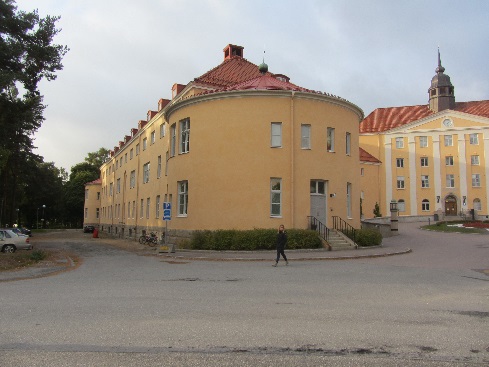 Lokalerna är belägna i västra flygeln i 1928 års lasarett, nuvarande Regionhuset och omfattar en total lokalyta om 341 m ². Lokalerna fördelar sig på tre större rum, två något mindre rum, tre små förråd samt en stor korridor. Därtill kommer toalettutrymme. Lokalerna är belägna i markplan och har fönster åt båda sidor. En av de mest betydande fördelarna är att lokalerna i princip har egen ingång från markplan. Det är således lätt att ta sig in även för funknedsatta. Det är även utomordentligt bra att lokalerna vetter mot lasarettets entrésida och parkeringar.Hyresavtalet reglerar Sällskapets förhållande till hyresvärden vad rör värme och varmvatten, ventilation, el, städning, sophämtning, sandning och snöröjning vid entrén, lokalunderhåll, yttre och inre låsanordningar, skyltar, fönster och dörrar. Därtill kommer att hyresvärden ansvarar för att lokalerna uppfyller myndighetskrav. Det senare kan till exempel avse krav från brandmyndighet och Boverket. Sällskapet hyr lokalerna för 1 krona/år!Grunddokument: Under år 2011 tecknade Sällskapet två avtal med Landstinget Västmanland. Dessa avtal reglerar hyresförhållande mellan Sällskapet och Landstinget/Regionenavseende lokaler i nuvarande Regionhuset (Gamla Centrallasarettet) respektive dispositionsrätt avseende Regionens föremålssamlingar.Lokalerna är belägna i västra flygeln i 1928 års lasarett, nuvarande Regionhuset och omfattar en total lokalyta om 341 m ². Lokalerna fördelar sig på tre större rum, två något mindre rum, tre små förråd samt en stor korridor. Därtill kommer toalettutrymme. Lokalerna är belägna i markplan och har fönster åt båda sidor. En av de mest betydande fördelarna är att lokalerna i princip har egen ingång från markplan. Det är således lätt att ta sig in även för funknedsatta. Det är även utomordentligt bra att lokalerna vetter mot lasarettets entrésida och parkeringar.Hyresavtalet reglerar Sällskapets förhållande till hyresvärden vad rör värme och varmvatten, ventilation, el, städning, sophämtning, sandning och snöröjning vid entrén, lokalunderhåll, yttre och inre låsanordningar, skyltar, fönster och dörrar. Därtill kommer att hyresvärden ansvarar för att lokalerna uppfyller myndighetskrav. Det senare kan till exempel avse krav från brandmyndighet och Boverket. Sällskapet hyr lokalerna för 1 krona/år!Grunddokument: Under år 2011 tecknade Sällskapet två avtal med Landstinget Västmanland. Dessa avtal reglerar hyresförhållande mellan Sällskapet och Landstinget/Regionenavseende lokaler i nuvarande Regionhuset (Gamla Centrallasarettet) respektive dispositionsrätt avseende Regionens föremålssamlingar.Lokalerna är belägna i västra flygeln i 1928 års lasarett, nuvarande Regionhuset och omfattar en total lokalyta om 341 m ². Lokalerna fördelar sig på tre större rum, två något mindre rum, tre små förråd samt en stor korridor. Därtill kommer toalettutrymme. Lokalerna är belägna i markplan och har fönster åt båda sidor. En av de mest betydande fördelarna är att lokalerna i princip har egen ingång från markplan. Det är således lätt att ta sig in även för funknedsatta. Det är även utomordentligt bra att lokalerna vetter mot lasarettets entrésida och parkeringar.Hyresavtalet reglerar Sällskapets förhållande till hyresvärden vad rör värme och varmvatten, ventilation, el, städning, sophämtning, sandning och snöröjning vid entrén, lokalunderhåll, yttre och inre låsanordningar, skyltar, fönster och dörrar. Därtill kommer att hyresvärden ansvarar för att lokalerna uppfyller myndighetskrav. Det senare kan till exempel avse krav från brandmyndighet och Boverket. Sällskapet hyr lokalerna för 1 krona/år!Grunddokument: Under år 2011 tecknade Sällskapet två avtal med Landstinget Västmanland. Dessa avtal reglerar hyresförhållande mellan Sällskapet och Landstinget/Regionenavseende lokaler i nuvarande Regionhuset (Gamla Centrallasarettet) respektive dispositionsrätt avseende Regionens föremålssamlingar.Lokalerna är belägna i västra flygeln i 1928 års lasarett, nuvarande Regionhuset och omfattar en total lokalyta om 341 m ². Lokalerna fördelar sig på tre större rum, två något mindre rum, tre små förråd samt en stor korridor. Därtill kommer toalettutrymme. Lokalerna är belägna i markplan och har fönster åt båda sidor. En av de mest betydande fördelarna är att lokalerna i princip har egen ingång från markplan. Det är således lätt att ta sig in även för funknedsatta. Det är även utomordentligt bra att lokalerna vetter mot lasarettets entrésida och parkeringar.Hyresavtalet reglerar Sällskapets förhållande till hyresvärden vad rör värme och varmvatten, ventilation, el, städning, sophämtning, sandning och snöröjning vid entrén, lokalunderhåll, yttre och inre låsanordningar, skyltar, fönster och dörrar. Därtill kommer att hyresvärden ansvarar för att lokalerna uppfyller myndighetskrav. Det senare kan till exempel avse krav från brandmyndighet och Boverket. Sällskapet hyr lokalerna för 1 krona/år!Grunddokument: Under år 2011 tecknade Sällskapet två avtal med Landstinget Västmanland. Dessa avtal reglerar hyresförhållande mellan Sällskapet och Landstinget/Regionenavseende lokaler i nuvarande Regionhuset (Gamla Centrallasarettet) respektive dispositionsrätt avseende Regionens föremålssamlingar.Lokalerna är belägna i västra flygeln i 1928 års lasarett, nuvarande Regionhuset och omfattar en total lokalyta om 341 m ². Lokalerna fördelar sig på tre större rum, två något mindre rum, tre små förråd samt en stor korridor. Därtill kommer toalettutrymme. Lokalerna är belägna i markplan och har fönster åt båda sidor. En av de mest betydande fördelarna är att lokalerna i princip har egen ingång från markplan. Det är således lätt att ta sig in även för funknedsatta. Det är även utomordentligt bra att lokalerna vetter mot lasarettets entrésida och parkeringar.Hyresavtalet reglerar Sällskapets förhållande till hyresvärden vad rör värme och varmvatten, ventilation, el, städning, sophämtning, sandning och snöröjning vid entrén, lokalunderhåll, yttre och inre låsanordningar, skyltar, fönster och dörrar. Därtill kommer att hyresvärden ansvarar för att lokalerna uppfyller myndighetskrav. Det senare kan till exempel avse krav från brandmyndighet och Boverket. Sällskapet hyr lokalerna för 1 krona/år!Gällande disposition av Regionens föremålssamlingar kan konstateras att det finns tre samlingar av större format. Dels Sällskapets egen samling om några hundratal föremål och dokument, dels Regionens två samlingar med föremål från de tidigare utställningarna Sot och Bot och Sjukvårdsmuseet. Dessa två samlingar innehåller en stor mängd föremål som Sällskapet nu disponerar genom det andra avtalet. Detta avtal infattar även att Regionen svarar för transporter av föremål till och från Vårdmuseet och till övriga platser där vi kommer att ha utställningsverksamhet.Ekonomiskt stödUnder år 2022 inlämnades ansökan till Västerås stad om föreningsbidrag. Västerås stad beviljade ett stöd om 10 000 kronor för verksamhetsåret 2023.Bidrag från Västerås Borgerliga pensionsförening 30 000 kr för kompleteringstryck av boken Från Kärleksverksamhet till lasarett.HemsidanVi arbetar kontinuerligt med hemsidan och finns nu också på Instagram och Facebook.UtflykterUtflykten 2023 gick 23 maj till Anundshög.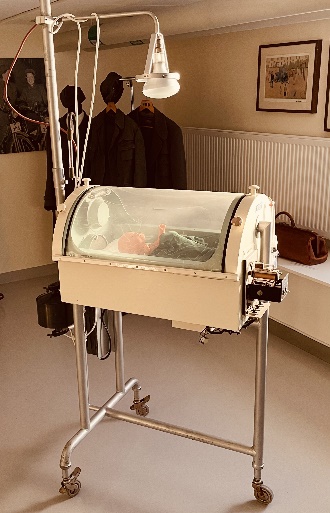 Arbetsgruppen för VårdmuséetSkapandet av museets innehåll är ett arbete som kommer att pågå under många år. Museets framtida verksamhet och utformning planeras fortlöpande, ett omfattande och krävande arbete.Bilden: En tidig kuvös från 1940 taletGenomförda aktiviteter  Arbetsgruppen har haft ett stort antal arbetsmöten.Museet har haft 30 st öppet husdagar och 36 st inbokade visningar. Arbetet med att utveckla museet fortsätter oförtrutet.  Nätverksträffen för medicinhistoriska museer i Sverige hölls detta år i Karlskrona där ordförande och Lars Eriksson deltog. Som alltid mycket givande och värdefullt med utbyte av erfarenheter mellan landets medicinhistoriskt aktiva.Lars Eriksson deltog även i Arbetsams kursdag om Praktisk föremålsvård i Plastens Hus i Perstorp 9/11 2023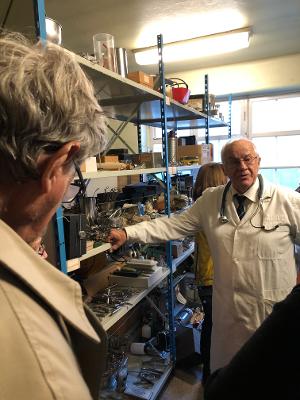 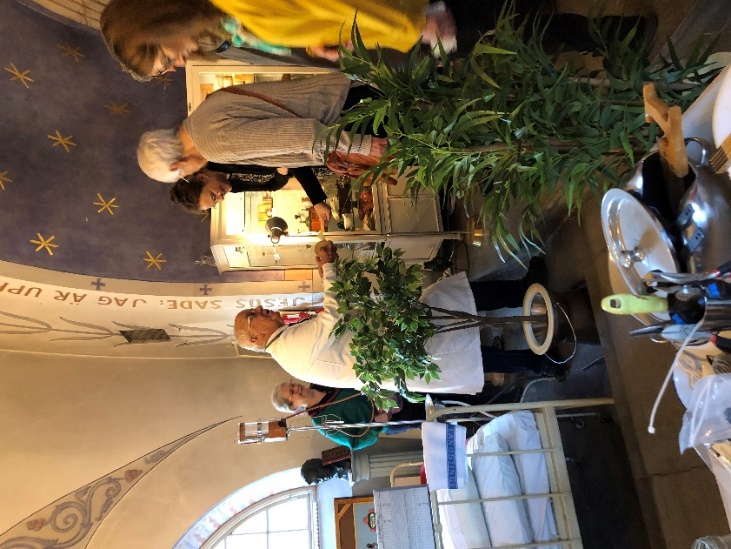 Dr Rickard Eitrem på sitt medicinhistoriska museum i KarlskronaArbetsgruppen för medicinhistoriska föreläsningarGällande disposition av Regionens föremålssamlingar kan konstateras att det finns tre samlingar av större format. Dels Sällskapets egen samling om några hundratal föremål och dokument, dels Regionens två samlingar med föremål från de tidigare utställningarna Sot och Bot och Sjukvårdsmuseet. Dessa två samlingar innehåller en stor mängd föremål som Sällskapet nu disponerar genom det andra avtalet. Detta avtal infattar även att Regionen svarar för transporter av föremål till och från Vårdmuseet och till övriga platser där vi kommer att ha utställningsverksamhet.Ekonomiskt stödUnder år 2022 inlämnades ansökan till Västerås stad om föreningsbidrag. Västerås stad beviljade ett stöd om 10 000 kronor för verksamhetsåret 2023.Bidrag från Västerås Borgerliga pensionsförening 30 000 kr för kompleteringstryck av boken Från Kärleksverksamhet till lasarett.HemsidanVi arbetar kontinuerligt med hemsidan och finns nu också på Instagram och Facebook.UtflykterUtflykten 2023 gick 23 maj till Anundshög.Arbetsgruppen för VårdmuséetSkapandet av museets innehåll är ett arbete som kommer att pågå under många år. Museets framtida verksamhet och utformning planeras fortlöpande, ett omfattande och krävande arbete.Bilden: En tidig kuvös från 1940 taletGenomförda aktiviteter  Arbetsgruppen har haft ett stort antal arbetsmöten.Museet har haft 30 st öppet husdagar och 36 st inbokade visningar. Arbetet med att utveckla museet fortsätter oförtrutet.  Nätverksträffen för medicinhistoriska museer i Sverige hölls detta år i Karlskrona där ordförande och Lars Eriksson deltog. Som alltid mycket givande och värdefullt med utbyte av erfarenheter mellan landets medicinhistoriskt aktiva.Lars Eriksson deltog även i Arbetsams kursdag om Praktisk föremålsvård i Plastens Hus i Perstorp 9/11 2023Dr Rickard Eitrem på sitt medicinhistoriska museum i KarlskronaArbetsgruppen för medicinhistoriska föreläsningarGällande disposition av Regionens föremålssamlingar kan konstateras att det finns tre samlingar av större format. Dels Sällskapets egen samling om några hundratal föremål och dokument, dels Regionens två samlingar med föremål från de tidigare utställningarna Sot och Bot och Sjukvårdsmuseet. Dessa två samlingar innehåller en stor mängd föremål som Sällskapet nu disponerar genom det andra avtalet. Detta avtal infattar även att Regionen svarar för transporter av föremål till och från Vårdmuseet och till övriga platser där vi kommer att ha utställningsverksamhet.Ekonomiskt stödUnder år 2022 inlämnades ansökan till Västerås stad om föreningsbidrag. Västerås stad beviljade ett stöd om 10 000 kronor för verksamhetsåret 2023.Bidrag från Västerås Borgerliga pensionsförening 30 000 kr för kompleteringstryck av boken Från Kärleksverksamhet till lasarett.HemsidanVi arbetar kontinuerligt med hemsidan och finns nu också på Instagram och Facebook.UtflykterUtflykten 2023 gick 23 maj till Anundshög.Arbetsgruppen för VårdmuséetSkapandet av museets innehåll är ett arbete som kommer att pågå under många år. Museets framtida verksamhet och utformning planeras fortlöpande, ett omfattande och krävande arbete.Bilden: En tidig kuvös från 1940 taletGenomförda aktiviteter  Arbetsgruppen har haft ett stort antal arbetsmöten.Museet har haft 30 st öppet husdagar och 36 st inbokade visningar. Arbetet med att utveckla museet fortsätter oförtrutet.  Nätverksträffen för medicinhistoriska museer i Sverige hölls detta år i Karlskrona där ordförande och Lars Eriksson deltog. Som alltid mycket givande och värdefullt med utbyte av erfarenheter mellan landets medicinhistoriskt aktiva.Lars Eriksson deltog även i Arbetsams kursdag om Praktisk föremålsvård i Plastens Hus i Perstorp 9/11 2023Dr Rickard Eitrem på sitt medicinhistoriska museum i KarlskronaArbetsgruppen för medicinhistoriska föreläsningarMEDICINHISTORISKA SÄLLSKAPET WESTMANNIAMEDICINHISTORISKA SÄLLSKAPET WESTMANNIAMEDICINHISTORISKA SÄLLSKAPET WESTMANNIAMEDICINHISTORISKA SÄLLSKAPET WESTMANNIAMEDICINHISTORISKA SÄLLSKAPET WESTMANNIAMEDICINHISTORISKA SÄLLSKAPET WESTMANNIAOrg nr 817 606 - 8446 Org nr 817 606 - 8446 ÅRSBOKSLUT 2023-01-01 - 2023-12-31ÅRSBOKSLUT 2023-01-01 - 2023-12-31ÅRSBOKSLUT 2023-01-01 - 2023-12-31ÅRSBOKSLUT 2023-01-01 - 2023-12-31BALANSRÄKNINGBALANSRÄKNINGTILLGÅNGARTILLGÅNGAR20232022Lager kontorsmaterialLager kontorsmaterialLager kontorsmaterial5 0005 000Lager informationsbroschyrLager informationsbroschyrLager informationsbroschyr2 0002 000Lager skrifterLager skrifter10 00010 000Plusgiro165 413107 982Inventarier värdeskåpInventarier värdeskåpInventarier värdeskåp52 00058 500SUMMA TILLGÅNGARSUMMA TILLGÅNGARSUMMA TILLGÅNGAR234 413183 482Eget kapitalEget kapitalBalanserat resultatBalanserat resultat180 601142 063Årets resultatÅrets resultat49 40738 540Summa Eget KapitalSumma Eget Kapital230 008180 601Kortfristiga skulderKortfristiga skulderÖvriga upplupna kostnader och förutbetalda intäkter Övriga upplupna kostnader och förutbetalda intäkter Övriga upplupna kostnader och förutbetalda intäkter Övriga upplupna kostnader och förutbetalda intäkter Övriga upplupna kostnader och förutbetalda intäkter Övriga upplupna kostnader och förutbetalda intäkter 4 4052 881Summa kortfristiga skulderSumma kortfristiga skulderSumma kortfristiga skulder4 4052 881SUMMA EGET KAPITALoch SKULDERSUMMA EGET KAPITALoch SKULDERSUMMA EGET KAPITALoch SKULDERSUMMA EGET KAPITALoch SKULDER234 413183 482                                             EpilogUnder året 2023 har verksamheten på museet varit intensiv och inventeringen av föremålen i källarförrådet vid ingång 21 på sjukhuset kommit en bit på väg.Föreläsningsverksamheten drabbades av tråkiga sena avbokningar, men vi kunde också tillgodogöra oss och fascineras av den fantastiska medicintekniska utvecklingen i flera föredrag. I november nåddes vi av beskedet att vår redaktör för hemsidan Eva Barkman avlidit. Denna förlust förvärrar samtidigt de problem vi upplevt med hemsidan en länge tid, något som vi måste arbeta mycket med framöver.Efter utgången av verksamhetsåret drabbades vi också av att vår styrelseledamot och kontaktperson med Sala, Moa Vlastós avlidit.Västerås i februari 2024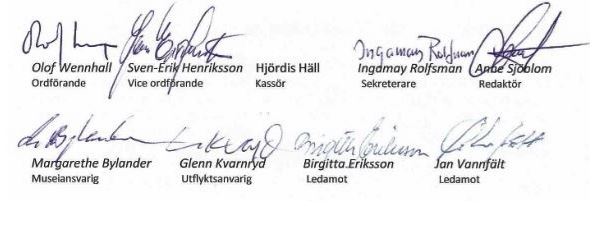 Olof Wennhall       Sven-Erik Henriksson       Hjördis Häll            Birgitta HildingOrdförande                  Vice ordförande                        Kassör                             Sekreterare                        Margarethe Bylander         Glenn Kvarnryd             Ingamay Rolfsman        Moa Vlastós                                                                Museiansvarig                             Utflyktsanvarig                     Ledamot                                  Ledamot, avliden.Västerås i februari 2024Olof Wennhall       Sven-Erik Henriksson       Hjördis Häll            Birgitta HildingOrdförande                  Vice ordförande                        Kassör                             Sekreterare                        Margarethe Bylander         Glenn Kvarnryd             Ingamay Rolfsman        Moa Vlastós                                                                Museiansvarig                             Utflyktsanvarig                     Ledamot                                  Ledamot, avliden.Västerås i februari 2024Olof Wennhall       Sven-Erik Henriksson       Hjördis Häll            Birgitta HildingOrdförande                  Vice ordförande                        Kassör                             Sekreterare                        Margarethe Bylander         Glenn Kvarnryd             Ingamay Rolfsman        Moa Vlastós                                                                Museiansvarig                             Utflyktsanvarig                     Ledamot                                  Ledamot, avliden.Västerås i februari 2024Olof Wennhall       Sven-Erik Henriksson       Hjördis Häll            Birgitta HildingOrdförande                  Vice ordförande                        Kassör                             Sekreterare                        Margarethe Bylander         Glenn Kvarnryd             Ingamay Rolfsman        Moa Vlastós                                                                Museiansvarig                             Utflyktsanvarig                     Ledamot                                  Ledamot, avliden.